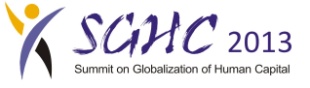 2013全球化人力資本高峰會│9/5、9/6 台北國際會議中心 上午9點至下午5點半│活動介紹│今年大會以「Innovative Workplace For Competitive Workforce」為主題，圍繞六大議題：未來領導力、時代變遷下的全球移動力、訓練與發展策略、主動出擊的人才管理、評估與績效管理、學習、媒體與科技。本次邀請到歐美及亞太地區各界人力資源大師、專家學者與業界領導人齊聚開講。希冀擴及跨領域、跨文化、跨知識、跨科技的人才創新實力移動，涵養下一代產業人才與領導策略。│講師介紹│讚!!本屆SGHC師資陣容堅強，金光閃閃英國前25大最具影響力的人力資源思想家: Adrian Furnham、David Clutterbuck；獲ASTD最佳學習企業獎(ASTD BEST Awards)之兩家企業希爾頓飯店及廣達電腦，該兩家公司代表Kimo Kippen、李瑋；今年甫登中國資產排名第一的騰訊公司之人資長：馬永武先生。另外還有成功轉戰餐飲跨足兩岸的台灣南僑集團會長陳飛龍、高雄大學亞太工商管理學系教授黃英忠一起主講HR論壇。大師雲集，場場精彩，機會難得，誠摯邀請您的參與!│報名優惠│好康優惠三連發＊第一發：5人以上團報＊第二發：「舊雨新知」專案，凡曾參與本會辦理之近3年SGHC活動(SGHC2010-2012) 及歷年ASTD台灣研習團的舊學員＊第三發：「2013 SGHC全球化人力資本高峰會」臉書粉絲專頁按讚並分享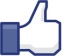 皆享超值優惠價$6,500(原價$8,500)【指導單位】行政院勞工委員會職業訓練局【主辦單位】財團法人自強工業科學基金會最新消息請見2013SGHC官網: http://www.sghc-tpe.com或電話洽詢(03) 5735521#3305/3163